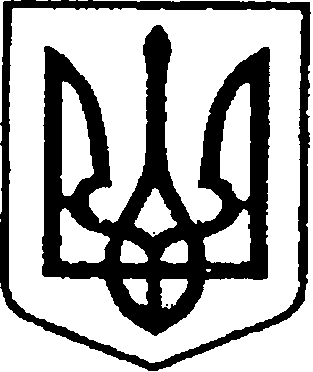                                                 УКРАЇНА                                  ЧЕРНІГІВСЬКА ОБЛАСТЬ                              Н І Ж И Н С Ь К А    М І С Ь К А   Р А Д А                          В И К О Н А В Ч И Й    К О М І Т Е Т                               Р І Ш Е Н Н Явід                            р.                    м. Ніжин	                                    №  Про розподіл житла, затвердження  списківосіб, які перебувають  на квартирному, облікуза місцем роботи, про постановку на квартирнийоблік, затвердження рішень, зміну статусуприміщень, внесення змін до квартобліковихсправ та зняття з квартирного обліку      Відповідно до статей 30, 42, 53, 59, 73 Закону України «Про місцеве самоврядування в Україні», статей 14, 34, 40, 45, 46 Житлового кодексу Української РСР, пунктів 13, 20, 21, 44, 45 Правил обліку громадян, які потребують поліпшення житлових умов і надання їм жилих приміщень в Українській РСР, п.6 Положення про порядок надання службових жилих приміщень і користування ними в Українській РСР, п.1.1, 1.3, 1.4 Постанови Кабінету Міністрів України  від 06.04.2011 року   № 365 «Про внесення змін до деяких рішень Уряду  з питань обліку громадян, які потребують поліпшення житлових умов», Регламенту виконавчого комітету Ніжинської міської ради Чернігівської області, затвердженого рішенням Ніжинської міської ради Чернігівської області VІІІ скликання від 24.12.2020 року № 27-4 / 2020, розглянувши заяви громадян, клопотання командира Спеціального авіаційного загону Коломіна К. та висновки громадської комісії з житлових питань від 08.01.2022 р. протокол №1, виконавчий комітет  Ніжинської міської ради вирішив :       1.Розподілити житло      Затвердити рішення житлово-побутової комісії Спеціального авіаційного загону про пропорційність розподілу житла у 2022 році ( протокол №160 від 10.01.2022р.) - підстава: клопотання командира Спеціального авіаційного загону Коломіна К.  від 17.01.2022 року № 8102-210/81.       2. Затвердити списки осіб, які перебувають на квартирному обліку для поліпшення житлових умов у Спеціальному  авіаційному загоні ( підстава: клопотання командира Спеціального авіаційного загону Коломіна К. від 17.01.2022 року № 8102-210/81.      3. Затвердити рішення житлово-побутової комісії Спеціального авіаційного загону про    зарахування до першочергового списку на отримання житла  Павлову Єкатєріну Сергіївну, старшого прапорщика служби цивільного захисту Спеціального авіаційного загону, склад сім’ї 4 особи                     ( протокол №152 від 10.12.2021 р.) підстава: клопотання командира Спеціального авіаційного загону Коломіна К. від 17.01.2022 року № 8102-210/81.     4.Поставити на квартирний облік     4.1. До позачергового списку           Москаленка Івана Андрійовича  дитину, позбавлену батьківського        піклування, який зареєстрований за адресою: Чернігівська область  м.Ніжин, вул. …, буд….  і проживає в сім’ї опікуна за адресою: Чернігівська область  м.Ніжин  вул. …., буд…., сім’я для постановки на квартирний облік 1 особа ( підстава: п.2 ст. 34, ст.46 Житлового кодексу Української РСР ; п.1.1,1,3, 1.4 Постанови Кабінету Міністрів України  від 06.04.2011 року №365 «Про внесення змін до деяких рішень Уряду  з питань обліку громадян, які потребують поліпшення житлових умов», клопотання служби у справах дітей виконавчого комітету Ніжинської міської ради від 06.12.2021 р. №13.1-23/489).      4.2. До першочергового списку      Вовкодава Андрія Олександровича, учасника бойових дій, який зареєстрований та проживає у гуртожитку за адресою: Чернігівська область м.Ніжин вул……, буд… кім….., сім’я для постановки на квартирний облік 1 особа    ( підстава: п.1 ст.34, ст.45 Житлового кодексу Української РСР ; п.п.13, 44 Правил обліку громадян, які потребують поліпшення житлових умов та надання їм житлових приміщень в Українській РСР).      5. Зміна статусу приміщень       5.1. Зняти статус «службова» з трикімнатної житлової квартири № … у              буд. № … по вул….. в м.Ніжині та відкрити особовий рахунок на Кириченка Сергія Олександровича, начальника групи регламенту та ремонту радіоелектронного обладнання, майора запасу ( протокол №153 від 15.12.2021р.) підстава: клопотання командира Спеціального авіаційного загону Коломіна К. від 17.01.2022 року №8102-210/81.      5.2. Зняти статус «службова» з двокімнатної  житлової квартири № … у              буд. № …по вул…. в м.Ніжині та відкрити особовий рахунок на Гречушнікова Олександра Олеговича, авіаційного механіка з радіоустаткування  групи  регламенту та ремонту радіоелектронного обладнання, старшого прапорщика запасу ( протокол №154 від 15.12.2021р.) підстава: клопотання командира Спеціального авіаційного загону Коломіна К. від 17.01.2022 року № 8102-210/81.       5.3. Зняти статус «службова» з двокімнатної  житлової квартири № … у              буд. № …по вул…. в м.Ніжині та відкрити особовий рахунок на Давиденка Михайла Анатолійовича, помічника командира повітряного судна,  ( протокол №154 від 15.12.2021р.) підстава: клопотання командира Спеціального авіаційного загону Коломіна К. від 17.01.2022 року № 8102-210/81.        5.4. Зняти статус «службова» з двокімнатної  житлової квартири № …. у              буд. № …. по вул…. в м.Ніжині та відкрити особовий рахунок на Унтілова Олега Миколайовича, начальника   групи  регламенту та ремонту літаків, вертольотів і двигунів, майора служби цивільного захисту ( протокол №158 від 04.01.2022 р.) підстава: клопотання командира Спеціального авіаційного загону Коломіна К. від 17.01.2022 року № 8102-210/81.       6. Внести зміни до квартоблікових  справ:       6.1. № 222 Ярмака Володимира Володимировича, включивши до складу сім’ї його малолітнього онука Щербину Ростислава Олександровича,                    2019 р.н.,  у зв’язку з народженням ( підстава: п.25 Правил обліку громадян, які потребують поліпшення житлових умов і надання їм жилих приміщень в Українській РСР, заява Ярмака В.В., копія свідоцтва про народження  дитини  та довідка про склад зареєстрованих осіб);       6.2. № 2331 Трухана Олександра Віталійовича, виключивши його сім’ю з першочергового списку на отримання житла, у зв’язку з втратою підстави                     ( підстава: п.25 Правил обліку громадян, які потребують поліпшення житлових умов і надання їм жилих приміщень в Українській РСР, заява Трухана О.В.);      7. Зняти з квартирного обліку:      7.1. Мазура Миколу Володимировича, начальника групи технічного обслуговування і ремонту засобів зв’язку, радіотехнічного забезпечення та телекомунікаційних систем, майора служби цивільного захисту, у зв’язку з поліпшенням житлових умов (протокол №156 від 04.01.2022 р.) підстава: клопотання командира Спеціального авіаційного загону Коломіна К. від 17.01.2022 року № 8102-210/81.       7.2. Перепелицю Олега Івановича, старшого помічника керівника польотів, у зв’язку зі  смертю (протокол №159 від 05.01.2022 р.) підстава: клопотання командира Спеціального авіаційного загону Коломіна К. від 17.01.2022 року № 8102-210/81.       7.3.  Яковенка Олександра Олексійовича, квартоблікова справа № 259, у зв’язку з поліпшенням житлових умов (підстава: заява Яковенка О.О. та  ч.1 ст.40 Житлового кодексу Української РСР);       7.4.  Крошку Олега Миколайовича, квартоблікова справа № 2298, у зв’язку з поліпшенням житлових умов (підстава: заява Крошки О.М. та  ч.1 ст.40 Житлового кодексу Української РСР);        7.5.  Чудака Анатолія Миколайовича, квартоблікова справа № 254, у зв’язку з виїздом на постійне місце проживання до іншого населеного пункту (підстава: заява Чудака А.М. та  ч.2 ст.40 Житлового кодексу Української РСР).        8. Начальнику відділу з благоустрою, житлових питань, паркування, роботи з органами самоорганізації населення та взаємодії з правоохоронними органами Бойко Н.Г. забезпечити оприлюднення даного рішення на офіційному сайті Ніжинської міської ради протягом 5 робочих днів з дня його прийняття.        9. Контроль за виконанням даного рішення покласти на заступника міського голови з питань діяльності виконавчих органів ради Смагу С.С.Міський голова                                                                          Олександр КОДОЛА                                     Пояснювальна записка                                            До проекту рішення Про розподіл житла, затвердження  списків осіб, які перебувають  на квартирному обліку за місцем роботи, про постановку на квартирнийоблік, затвердження рішень, зміну статусу приміщень, внесення змін до    квартоблікових справ та зняття з квартирного обліку.                     Обгрунтування необхідності прийняття рішення        Розглянувши заяви  громадян, клопотання керівників організацій та висновки громадської комісії з житлових питань, відділ з благоустрою, житлових питань, паркування, роботи з органами самоорганізації населення та взаємодії з правоохоронними органами виносить на розгляд виконавчого комітету проект рішення  «Про розподіл житла, затвердження  списків осіб, які перебувають  на квартирному обліку за місцем роботи, про постановку на квартирний облік, затвердження рішень, зміну статусу приміщень, внесення змін до квартоблікових справ та зняття з квартирного обліку», що дозволить поставити на квартирний облік громадян, які потребують поліпшення житлових умов, зняти громадян з квартирного обліку, внести зміни до квартоблікових справ громадян.       Стан нормативно-правової бази у даній сфері правового регулювання       Даний проект рішення підготовлений на виконання    статей 30, 42, 53, 59, 73 Закону України «Про місцеве самоврядування в Україні», статей 14, 34, 45, 46 Житлового кодексу Української РСР, пунктів 13, 20, 21, 44 Правил обліку громадян, які потребують поліпшення житлових умов і надання їм жилих приміщень в Українській РСР, п.6 Положення про порядок надання службових жилих приміщень і користування ними в Українській РСР, п.1.1, 1.3, 1.4 Постанови Кабінету Міністрів України  від 06.04.2011 року № 365 «Про внесення змін до деяких рішень Уряду  з питань обліку громадян, які потребують поліпшення житлових умов»,  Регламенту виконавчого комітету Ніжинської міської ради Чернігівської області, затвердженого рішенням Ніжинської міської ради Чернігівської області VІІІ скликання від 24.12.2020 року № 27-4 / 2020, розглянувши заяви громадян, клопотання командира Спеціального авіаційного загону Коломіна К.  та висновки громадської комісії з житлових питань від  21.01.2022 р. протокол №1.     Доповідати проект на засіданні буде начальник відділу з благоустрою, житлових питань, паркування, роботи з органами самоорганізації населення та взаємодії з правоохоронними органами Бойко Н.Г.Начальник відділу з благоустрою,житлових питань, паркування, роботи з органами самоорганізації населеннята взаємодії з правоохоронними органами                                      Наталія БОЙКОВізують:Начальник відділу з благоустрою, житлових питань, паркування, роботи з органами самоорганізації населення та взаємодії з правоохоронними органами                              Наталія БОЙКОЗаступник міського голови з питань діяльності виконавчих органів ради		                               Сергій СМАГА  Керуючий справами виконавчого комітетуНіжинської  міської  ради                                                        Валерій САЛОГУБ	         Начальник відділу юридично-кадровогозабезпечення                                                                                 В’ячеслав ЛЕГА